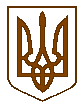 УкраїнаБаришівська  селищна  радаБаришівського  районуКиївської  областіР І Ш Е Н Н Я 09.01.2019                                                                                             № 14-01-07       Про утворення старостинських округів Баришівської селищної радиВідповідно до Закону України «Про місцеве самоврядування в Україні», Закону України «Про службу в органах місцевого самоврядування», у зв’язку з набранням чинності 12.03.2017 Закону України «Про внесення змін до деяких законів України щодо статусу старости села, селища» № 1848-VIII від 09.02.2013, необхідністю приведення діяльності селищної ради до норм діючого законодавства, з метою забезпечення представництва інтересів жителів населених пунктів Баришівської селищної ради, що увійшли до об’єднаної територіальної громади з адміністративним центром в смт Баришівка, враховуючи рішення селищної ради від 29.12.2018 № 1 «Про  початок повноважень депутатів Баришівської селищної ради» та № 2 «Про початок повноважень Баришівського селищного голови» селищна радаВИРІШИЛА:1. Утворити	на	території	Баришівської селищної ради 18 старостинських округів:Бзівський старостинський округ з центром в с. Бзів, що складається з села Бзів;Веселинівський старостинський округ з центром в с. Веселинівка, що складається з села Веселинівка;Волошинівський старостинський округ з центром в с. Волошинівка, що складається з сіл Борщів, Устинкова Гребля, Шовкове та Волошинівка;Гостролуцький старостинський округ з центром в с. Гостролуччя, що складається з села Гостролуччя;Дернівський старостинський округ з центром в с. Дернівка, що складається з сіл Хлопків та Дернівка;Коржівський старостинський округ з центром в с. Коржі, що складається з села Коржі;Корніївський старостинський округ з центром в с. Корніївка, що складається з села Корніївка;      Лукашівський старостинський округ з центром в с. Лукаші, що складається з села Лукаші;      Лук'янівський старостинський округ з центром в с. Лук'янівка, що складається з села Лук'янівка;      Масківецький старостинський округ з центром в с. Масківці, що складається з села Масківці;      Морозівський старостинський округ з центром в с. Морозівка, що складається з села Морозівка;      Паришківський старостинський округ з центром в с. Паришків, що складається з сіл Бакумівка та Паришків;      Перемозький старостинський округ з центром в с. Перемога, що складається з села Перемога;      Подільський старостинський округ з центром в с. Поділля, що складається з сіл Поділля та Мала Тарасівка;      Рудницький старостинський округ з центром в с. Рудницьке, що складається з села Рудницьке;      Сезенківський старостинський округ з центром в с. Сезенків, що складається з сіл Власівка та Сезенків;      Селичівський старостинський округ з центром в с. Селичівка, що складається з села Селичівка;      Селищанський старостинський округ з центром в с. Селище, що складається з села Селище.2. Вважати:- виконуючою обов'язки старости Бзівського старостинського округу Казімірову Людмилу Іллівну;- виконуючим обов'язки старости Веселинівського старостинського округу Павлуша Юрія Петровича;- виконуючою обов'язки старости  Волошинівського старостинського округу Макаренко Ларису Вікторівну ; - виконуючим обов'язки старости  Гостролуцького старостинського округу Галушка Василя Андрійовича;- виконуючим обов'язки старости Дернівського старостинського округу Ромася Віталія Миколайовича;- виконуючим обов'язки старости Коржівського старостинського округу Науменка Віктора Івановича;- виконуючим обов'язки старости Корніївського старостинського округу Семененка Андрія Вікторовича;- виконучим обов'язки старости Лукашівського старостинського округу Рошка Василя Михайловича;- виконуючим о старости Лук'янівського старостинського округу Бондаря Володимира Івановича;- виконуючим обов'язки старости Масківецького старостинського округу  Шостака Василя Михайловича; - виконуючою обов'язки старости  Морозівського старостинського округу Сташук Наталію Іванівну;- виконуючою  обов'язки старости Паришківського старостинського округу Щербину Олену Федорівну;- виконуючою обов'язки старости Перемозького старостинського округу Рихлик Тетяну Миколаївну;- виконуючим обов'язки старости Подільського старостинського округу  Бойка Павла Михайловича;- виконуючою обов'язки старости Рудницького старостинського округу Чорну Марію Іванівну;- виконуючою обов'язки старости Сезенківського старостинського округу  Бойчук Валентину Петрівну;- виконуючою обов'язки старости Селичівського старостинського округу  Кубрак Неонілу Петрівну;- виконуючої обов'язки старости Селищанського старостинського округу Прядку Ольгу Миколаївну.3. Контроль за виконанням рішення покласти на селищного голову.Селищний голова                                                                       О.П. Вареніченко